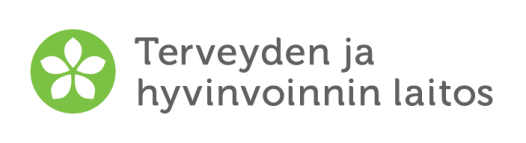 	Skovvi C. 2) DÁRBBUMIELBARGU	          Skovvi devdojuvvui (beaivemearit): Áššehasa namma: 				Riegádanáigi: 	Bargoválbmejeaddji namma: 	Dárbbumielbarggu bargat:  njuolga bargansadjái barggu gaskkusteaddji oassebeali haga.  gaskkustuvvon/láigohuvvon bargiid láigohanbálvalusa bokte.Bargiid láigohanbálvalusa namma:   Bargiid láigohanbálvalusa oktavuođaolbmo namma ja oktavuođadieđut:   
Eará maid muitalit: Bargansaji namma: 	Bargansaji čujuhus: 	Bargansaji oktavuođaolbmo namma ja oktavuođadieđut: 	Áššehasa bargonamahus:	Barggut:	
Eará maid muitalit:	Leago gažaldagas bargu, mas berrojuvvo máksu fitnodaga dahje geahppafitnodaga bokte? Juo       Ii      Ii diehtu  
Eará maid muitalit: Leago gažaldagas agoartabargu? Juo       Ii      Ii diehtu  
Eará maid muitalit: Leago barggus dahkkon čálalaš soahpamuš? Lea, bvm:      Ii     Ii diehtu  
Vahkkodiimmut, mat leat meroštallojuvvon bargosoahpamušas:  (jos nolladiibmosoahpamuš, merke 0 diimmu dahje 0-X diimmu) Eará maid muitalit: Gii gávnnai bargosaji, dahje soabai bargogaskavuođa álgimis bargoaddiin?Áššehas       Bargoválbmejeaddji	 Sihke áššehas ja bargoválbmejeaddji  Gii nu eará, gii? Bálká brutton bargogaskavuođa álggedettiin (€/diibmu dahje mii nu eará, mii?): 	Vejolaš heiveheamit barggus: Man beaivve (beaivemearri) ledjet vuosttas geardde dárbbumielbarggus? Leago sohppojuvvon čuovvovaš dárbbumielbarggu bargobeaivi seamma bargansadjái? Juo       Ii 
Eará maid muitalit: Ekonomalaš ovddut, maid áššehas oažžu bargogaskavuođa álggedettiin ja oassebealit, geaidda dietnasiin galgá almmuhit (ovdamearkagirjen: Ássandoarjja ja birgenláhkedoarjja (Kela), bargonávccahisvuođaealáhat (Työeläkeyhtiö Elo) ja Vantaa gávpot mánáid beaiveruoktomávssu mearrašuvvama várás): Bargoválbmejeaddji lea sihkkarastán, ahte áššehas lea doaimmahan dieđuid badjin máinnašuvvon oassebeliide. 
 Lea, bvm: 		Addágo áššehas IPS-bargoválbmejeaddjái lobi leat njuolga oktavuođas  bargansadjái?	  Juo               Ii   Bargiid láigohanbálvalussii?	  Juo               IiJos ovddit gažaldahkii vástiduvvui juo, leatgo mat nu dieđut maid bargoválbmejeaddji 
ii oaččo addit   bargansadjái?   Bargiid láigohanbálvalussii?  Goas dárbbumielbarggu bargan gv. bargansadjái nogai? (Merke dása beaivemeari, dahje sullasaš áiggi, goas dárbbumielbarggu bargan nogai. Merke sihke dalle, jos bargogaskavuohta nogai virggálaččat ja dalle, jos áššehas iešráđálaččat válljii heaittit vuostáiváldimis dárbbumielbargguid gv. bargansadjái, vaikko bargosoahpamuš ii virggálaččat eret celkojuvvoše.)Eará maid muitalit: Áššehasa vuolláičálus ja bvm IPS-bargoválbmejeaddji vuolláičálus ja bvm 